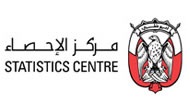 نتائج المسوح الاقتصادية 2016تاريخ الإصدار: مارس 2018فهرس المحتويات.1	المقدّمة	 42.	ملخص النتائج	 53.	تحليل النتائج	 63.1	القيمة المضافة	63.2	الإنتاج الإجمالي (الإيرادات)	73.3	تكوين رأس المال الثابت	83.4	استهلاك رأس المال الثابت	93.5	الاستهلاك الوسيط	103.6	تعويضات العاملين	123.7	عدد العاملين	134.	المرفقات	 155.	الملاحظات الفنية	 17فهرس الأشكال شكل (1): التوزيع النسبي للقيمة المضافة حسب النشاط الاقتصادي، 2016	6شكل (2): إنتاجية العامل من القيمة المضافة حسب النشاط الاقتصادي، 2016	7شكل )3(: معدل نمو الإنتاج الإجمالي حسب النشاط الاقتصادي، 2016	8شكل (4): التوزيع النسبي لإجمالي تكوين رأس المال الثابت حسب النشاط الاقتصادي، 2016	9شكل (5): التوزيع النسبي لاستهلاك رأس المال الثابت حسب النشاط الاقتصادي، 2016	10شكل (6): التوزيع النسبي للاستهلاك الوسيط حسب النشاط الاقتصادي، 2016	11شكل (7): نسبة الاستهلاك الوسيط إلى الإنتاج الإجمالي حسب النشاط الاقتصادي، 2016	11شكل ((8: نسبة مساهمة تعويضات العاملين حسب النشاط الاقتصادي، 2016	12شكل (9): عدد العاملين حسب النشاط الاقتصادي، 2016	13شكل (10): التوزيع النسبي لعدد العاملين حسب النشاط الاقتصادي، 2016	14المقدّمة يقوم مركز الإحصاء –أبوظبي بإعداد نشرة المسوح الاقتصادية لعام 2016، بالاعتماد على المسح الاقتصادي الذي ينفذه المركز ضمن مجموعة من المسوح الاقتصادية المتخصّصة، و يعتبر المسح من أهم المشاريع التشغيلية للمركز لقياس أداء اقتصاد إمارة أبوظبي، وتمثل هذه النتائج صورة تفصيلية للأنشطة الاقتصادية المختلفة. كما تهدف نتائج المسح إلى التعرّف على خصائص أنشطة المنشآت العاملة في الإمارة، وتوفير البيانات اللازمة والمعلومات الأساسية لتقدير مدى التنوع الاقتصادي والتطور الحاصل في القطاعات غير النفطية. وتلقي هذه النشرة الضوء على أهم نتائج المسح الاقتصادي لعام 2016 ومقارنتها بالعام السابق. ومن هذه المؤشرات: الإنتاج الإجمالي، القيمة المضافة، تكوين رأس المال الثابت، استهلاك رأس المال الثابت، الاستهلاك الوسيط، تعويضات العاملين، وعدد العاملين.وستُمكن نتائج هذا المسح المركز من حساب المؤشرات الاقتصادية الرئيسية، منها الناتج المحلي الإجمالي (GDP) لإمارة أبوظبي وإعداد أهم مؤشرات الحسابات القومية. وبالإضافة إلى ذلك، يقدم المسح بيانات أساسية عن دورة العمل بالإمارة مما سيمكن الشركات والمستثمرين وأصحاب المصالح الاقتصادية من اتخاذ القرارات الاستثمارية السليمة.ملخص النتائج بلغت القيمة المضافة للأنشطة الاقتصادية 692.1 مليار درهم عام 2016، مقارنة بـِ 727.4 مليار درهم في عام 2015.بلغت نسبة القيمة المضافة إلى الإنتاج الإجمالي 66.0% لعام 2016، و67.3% لعام 2015.بلغت إنتاجية العامل من القيمة المضافة 380.9 ألف درهم عام 2016، مقارنة بـِ 400.4 ألف درهم في عام 2015.بلغ حجم الإنتاج الإجمالي 1,049.0 مليار درهم عام 2016، مقارنة بـِ 1,080.3 مليار درهم في عام 2015.بلغت إنتاجية العامل من الإنتاج الإجمالي 577.2 ألف درهم عام 2016، مقارنة بـِ 594.6 ألف درهم في عام 2015.ارتفع الاستهلاك الوسيط لإجمالي الأنشطة الاقتصادية عام 2016 بنسبة 0.8% عن العام السابق، حيث بلغت 1.5% في عام 2015.  بلغ متوسط نصيب العامل السنوي من تعويضات العاملين في الأنشطة الاقتصادية 86.0 ألف درهم عام 2016. مقارنة بـِ 86.0 ألف درهم في عام 2015.بلغ عدد العاملين في الأنشطة الاقتصادية 1,817.3 ألف عامل عام 2016.تحليل النتائجبلغ الإنتاج الاجمالي من واقع نتائج المسح الاقتصادي عام 2016 لجميع الأنشطة الاقتصادية 1,049.0 مليار درهم، مقارنة بـِ 1,080.3 مليار درهم في عام 2015. أما القيمة المضافة فقد بلغت 692.1 مليار درهم عام 2016، مقارنة بـِ 727.4 مليار درهم في عام 2015.  وعدد العاملين بالأنشطة الاقتصادية بلغ 1,817.3 ألف عامل عام 2016.القيمة المضافة أشارت نتائج المسوح الاقتصادية السنوية 2016، أن القيمة المضافة للأنشطة الاقتصادية بلغت 692.1 مليار درهم. شكّل نشاط التعدين واستغلال المحاجر 35.2% من إجمالي القيمة المضافة للأنشطة الاقتصادية لعام 2016، تلتها وبفارق واضح أنشطة التشييد والبناء بنسبة 13.3%، ثم الأنشطة المالية وأنشطة التأمين بنسبة 11.3%، بينما شكّلت أنشطة الصناعات التحويلية 7.5%، وشكل مجموع الأنشطة الأخرى 32.7%.شكل (1): التوزيع النسبي للقيمة المضافة حسب النشاط الاقتصادي، 2016 المصدر: مركز الإحصاء - أبوظبيوأشارت نتائج المسح أن نسبة القيمة المضافة إلى الإنتاج الإجمالي بلغت 66.0% في عام 2016، وقد بلغت أعلى نسبة مساهمة للقيمة المضافة إلى الإنتاج الإجمالي في نشاط التعدين واستغلال المحاجر 90.2%، تلاها الأنشطة المالية وأنشطة التأمين بنسبة 89.3%، ثم الأنشطة العقارية بنسبة 85.0%، بينما كانت أقل نسبة لنشاط الصناعات التحويلية 30.2%، وتراوحت بقية الأنشطة بين 41.9% و77.8%.وبلغت أعلى إنتاجية للعامل من القيمة المضافة في نشاط التعدين واستغلال المحاجر 6,147.5 ألف درهم عام 2016، ثم نشاط إمدادات الكهرباء والغاز والبخار وتكييف الهواء حيث بلغت 4,528.8 ألف درهم، تلاها وبفارق كبير الأنشطة المالية وأنشطة التأمين حيث بلغت 2,065.7 ألف درهم. بينما كانت أقل إنتاجية للعامل من القيمة المضافة في أنشطة الخدمات الأخرى حيث بلغت 53.1 ألف درهم تلاه أنشطة إمدادات المياه؛ أنشطة المجاري، وإدارة الفضلات والمعالجة بقيمة 62.5 ألف درهم.شكل (2): إنتاجية العامل من القيمة المضافة حسب النشاط الاقتصادي، 2016المصدر: مركز الإحصاء – أبوظبي الإنتاج الإجمالي (الإيرادات)انخفض الإنتاج الإجمالي لمختلف الأنشطة الاقتصادية بنسبة 2.9% في عام 2016 مقارنة بعام 2015 ليصل إلى 1,049.0 مليار درهم.وبلغت أعلى نسبة نمو في الأنشطة العقارية بنسبة 15.0% في عام 2016 مقارنة بعام 2015، تلتها أنشطة تجارة الجملة والتجزئة؛ إصلاح المركبات ذات المحركات والدراجات النارية بنسبة 10.4% ثم أنشطة إمدادات المياه، أنشطة الصرف وإدارة النفايات ومعالجتها وأنشطة الخدمات الإدارية وخدمات الدعم 7.3% و6.9% على التوالي، في حين تراجع الإنتاج الإجمالي في النقل والتخزين بنسبة 13.8%، وفي أنشطة التعدين واستغلال المحاجر بنسبة 11.2%.شكل )3(: معدل نمو الإنتاج الإجمالي حسب النشاط الاقتصادي، 2016المصدر: مركز الإحصاء – أبوظبيوأشارت النتائج إلى أن إنتاجية العامل من الإنتاج الإجمالي للأنشطة الاقتصادية بلغت 577.2 ألف درهم في عام 2016 مقارنة بـِ 594.6  ألف درهم في عام 2015، أي بانخفاض بنسبة 2.9%.بلغت أعلى قيمة لإنتاجية العامل من الإنتاج الإجمالي في نشاط التعدين واستغلال المحاجر بقيمة 6,814.9 ألف درهم في عام 2016، تلاها نشاط إمدادات الكهرباء والغاز والبخار وتكييف الهواء بقيمة 6,255.2 ألف درهم، ثم الأنشطة المالية وأنشطة التأمين بقيمة 2,312.1 ألف درهم، والأنشطة العقارية بقيمة1,967.5   ألف درهم.شكل انتاج نشاط التعدين واستغلال المحاجر أعلى نسبة من الانتاج الاجمالي والتي بلغت 25.8% في عام 2016، ثم أنشطة التشييد الذي شكل ثاني أعلى نسبة مساهمة بنسبة 17.8%، يليه نشاط الصناعات التحويلية بنسبة 16.4%، فيما شكلت بقية الأنشطة الاقتصادية ما نسبته 40.0% من إجمالي الإنتاج.تكوين رأس المال الثابت أظهرت نتائج المسح أن تكوين رأس المال الثابت للأنشطة الاقتصادية ارتفع بنسبة 2.3 % في عام 2016، حيث بلغ إجمالي التكوين الرأسمالي لجميع الأنشطة الاقتصادية 125.9 مليار درهم.وشكل نشاط التعدين واستغلال المحاجر أعلى قيمة في الأنشطة الاقتصادية بمساهمته في تكوين رأس المال الثابت بنسبة 47.9%، تلاه نشاط النقل والتخزين بنسبة 13.5%، ثم نشاط الصناعات التحويلية بنسبة 9.2%، والأنشطة العقارية نسبة 8.9%. في حين شكل التكوين الرأسمالي لبقية الأنشطة الاقتصادية الأخرى 20.4% من إجمالي التكوين لعام 2016.شكل (4): التوزيع النسبي لإجمالي تكوين رأس المال الثابت حسب النشاط الاقتصادي، 2016المصدر: مركز الإحصاء -أبوظبي استهلاك رأس المال الثابتأظهرت نتائج المسح أن استهلاك رأس المال الثابت في الأنشطة الاقتصادية ارتفع بنسبة 12.3% في عام 2016، حيث بلغ إجمالي استهلاك رأس المال في جميع الأنشطة الاقتصادية 61.5 مليار درهم.وشكل استهلاك رأس المال الثابت في نشاط التعدين واستغلال المحاجر أعلى مساهمة في اجمالي استهلاك رأس المال الثابت في الأنشطة الاقتصادية في عام 2016 بنسبة 32.3%، تلاه نشاط الصناعة التحويلية بنسبة 17.8%، ثم نشاط النقل والتخزين بنسبة 10.7%، ونشاط التشييد بنسبة 8.6%. في حين شكل استهلاك رأس المال في بقية الأنشطة الاقتصادية الأخرى 30.7%.شكل (5): التوزيع النسبي لاستهلاك رأس المال الثابت حسب النشاط الاقتصادي، 2016المصدر: مركز الإحصاء -أبوظبي  الاستهلاك الوسيطتشير بيانات المسح أن الاستهلاك الوسيط في الأنشطة الاقتصادية بلغ 355.8 مليار درهم عام 2016، بارتفاع بنسبة 0.8% عن عام 2015.شكل الاستهلاك الوسيط في أنشطة الصناعات التحويلية حوالي 33.6% من إجمالي الاستهلاك الوسيط في جميع الأنشطة الاقتصادية في عام 2016، تلاه أنشطة التشييد بنسبة 26.7%، ثم أنشطة النقل والتخزين والتعدين واستغلال المحاجر بنسبة 8.3% و7.4% على التوالي.شكل (6): التوزيع النسبي للاستهلاك الوسيط حسب النشاط الاقتصادي، 2016المصدر: مركز الإحصاء –أبوظبيشكل الاستهلاك الوسيط إلى الإنتاج الإجمالي نسبة 34.0% في جميع الأنشطة في عام 2016، إي أنه لإنتاج 100 درهم يجب إنفاق حوالي 34 درهم لمستلزمات الإنتاج السلعية والخدمية، وكانت أعلى نسبة استهلاك وسيط إلى الإنتاج الإجمالي في أنشطة الصناعة التحويلية بنسبة 69.8%، تلاها أنشطة إمدادات المياه؛ أنشطة المجاري، وإدارة الفضلات والمعالجة بنسبة 58.1%، بينما كانت أقل نسبة في أنشطة التعدين واستغلال المحاجر حيث بلغت 9.8%.شكل (7): نسبة الاستهلاك الوسيط إلى الإنتاج الإجمالي حسب النشاط الاقتصادي، 2016المصدر: مركز الإحصاء -أبوظبيتعويضات العاملينأظهرت نتائج المسوح أن تعويضات العاملين ارتفعت في عام 2016 بنسبة 0.9% عن عام 2015، حيث بلغ إجمالي التعويضات عام 2016 حوالي 156.2 مليار درهم، أكثر من 30% كان من نصيب العاملين في نشاطي التشييد والصناعات التحويلية.شكل ((8: نسبة مساهمة تعويضات العاملين حسب النشاط الاقتصادي، 2016المصدر: مركز الإحصاء –أبوظبيوتشير النتائج أن متوسط نصيب العامل السنوي من تعويضات العاملين بلغ 86.0 ألف درهم عام 2016 بنسبة زيادة بلغت 0.9% عن عام 2015. وكان أكبر متوسط لأجر العامل في أنشطة التعدين واستغلال المحاجر بمبلغ 428.6 ألف درهم، تلاه أنشطة المالية وأنشطة التامين بمتوسط 358.9 ألف درهم، ثم إمدادات الكهرباء والغاز والبخار وتكييف الهواء بمتوسط 315.4 ألف درهم. وتلاها متوسط أجر العامل السنوي لأنشطة المعلومات والاتصالات بمتوسط 284.8 ألف درهم. كما بلغ أقل متوسط لأجر العامل السنوي في نشاط امدادات المياه وأنشطة الصرف وإدارة النفايات ومعالجتها بمتوسط 36.2 ألف درهم لعام 2016.عدد العاملينأشارت نتائج المسح إلى ارتفاع عدد العاملين في عام 2016 بنسبة 0.02% عن العام السابق ليصل إلى1,817  ألف عامل.شكل (9): عدد العاملين حسب النشاط الاقتصادي، 2016المصدر: مركز الإحصاء –أبوظبياحتلت أنشطة التشييد المرتبة الأولى في عدد العاملين بنسبة 37.6% من إجمالي عدد العاملين للأنشطة الاقتصادية لعام 2016، تلاها أنشطة تجارة الجملة والتجزئة؛ إصلاح المركبات ذات المحركات والدراجات النارية بنسبة 13.6%، وجاءت أنشطة الصناعات التحويلية في المرتبة الثالثة بنسبة 10.9%، ثم أنشطة الخدمات الإدارية وخدمات الدعم بنسبة 8.5% والتي تحوي نشاطي الأمن والتحقيقات ونشاط جلب العمالة.شكل (10): التوزيع النسبي لعدد العاملين حسب النشاط الاقتصادي، 2016المصدر: مركز الإحصاء -أبوظبيالمرفقاتالملاحظات الفنيةجمع البياناتيتبع مركز الإحصاء -أبو ظبي المعايير والمبادئ الدولية أثناء عملية جمع ومعالجة وتصنيف وتطوير المؤشرات والنشرات الإحصائية التي تستند إلى المسح الاقتصادي السنوي. و يعتبر المسح الاقتصادي السنوي جزءاً من مجموعة المسوح الاقتصادية التي يجريها مركز الإحصاء – أبوظبي بصورة سنوية، وسيتم استخراج نتائجه وفق المنهجية الجديدة لهذا العام حيث تعد نتائجه أحد المصادر الرئيسية للبيانات اللازمة لإعداد الإحصاءات الاقتصادية في مركز الإحصاء. وهدفه قياس تركيبة وأداء كل من قطاعات الاقتصاد في إمارة أبوظبي. وستُمكن النتائج للمشروع من حساب المؤشرات الاقتصادية الرئيسية لإمارة أبوظبي. حدد المركز أهداف المسح وتصميم الاستمارة وتدريب الموظفين الميدانيين على التحصيل الإلكتروني للبيانات بناءً على هذه المعايير. وجمعت الاستمارات من قبل موظفين مدربين تم اختيارهم وفقا لمعايير محددة. بعد ذلك تسلم الاستمارات المكتملة إلى قسم التدقيق لإكمال تدقيقها وترميزها الكترونياً، واستخراج النتائج النهائية.نطاق المسحيعتمد المسح الاقتصادي السنوي على عينة من المنشآت الاقتصادية العاملة في إمارة أبوظبي، أبوظبي، العين والظفرة. وقد تم تصميم العينة للأنشطة الاقتصادية على المستوى الثاني من التصنيف الصناعي الدولي الرابع (ISIC4).تصميم العينةواستند إطار المسح إلى "مشروع تحديث الإطار" عام 2015 لإمارة أبو ظبي وتحديثاته. وقسم الإطار إلى أربعة طبقات؛ الكبيرة والمتوسطة والصغيرة والمتناهية الصغر على أساس عدد العاملين في المنشأة. وتم إجراء مسح شامل للطبقة الكبيرة، في حين تم استخدام عينة عشوائية طبقية منتظمة للفئات الثلاثة الأخرى.مدة المسحجُمعت البيانات من المنشآت بصفة أساسية عن سنة ميلادية كاملة (2016). وفي حالة إتاحة بيانات بعض المنشآت على أساس سنوات محاسبية تختلف عن السنة الميلادية كانت تؤخذ البيانات عن الفترة المحاسبية التي تقع أغلبها في سنة المسح.ملاحظات حول الجداولقد لا تتساوى المجاميع النهائية للبيانات الفرعية للجداول، ويرجع ذلك إلى التقريب الناتج عن التوزيع النسبي بالزيادة أو النقصان عن 100%.معلومات إضافيةللحصول على معلومات أكثر تفصيلاً حول الصناعة والأعمال والإحصاءات الرسمية الأخرى، يرجى زيارة الرابط على موقع مركز الإحصاء: http://www.scad.ae/en/Pages/default.aspxإيضاحات حول سياسة تنقيح إحصاءات الصناعة والأعمال الممارسة الدولية المعتادة في إنتاج الإحصاءات الرسمية الجيدة وتحسينها باستمرار هي إجراء تنقيحات بمرور الوقت متى توافرت أدلة جديدة قوية للهيئات الإحصائية الرسمية. وقد تنشأ التعديلات أيضا عن اعتماد أساليب أو مبادئ توجيهية أو تقنيات أو نظم تصنيف جديدة، ويمكن أن يؤدي ذلك إلى إجراء تنقيحات بعد الانتهاء من إعداد بيانات السلاسل الزمنية.يتم نشر إحصاءات الصناعة والأعمال السنوية استنادا إلى نتائج المسح الاقتصادي. وبمجرد إدراج هذه البيانات الأولية في الإحصاءات، فإنها تعتبر نهائية لتلك السنة ولا تنقح ما لم تتوفر بيانات أولية أخرى من مصادر جديدة.النتائج الرئيسية للمسح الاقتصادي في إمارة أبو ظبي 2015القيمة بالمليون درهمالنتائج الرئيسية للمسح الاقتصادي في إمارة أبو ظبي 2015القيمة بالمليون درهمالنتائج الرئيسية للمسح الاقتصادي في إمارة أبو ظبي 2015القيمة بالمليون درهمالنتائج الرئيسية للمسح الاقتصادي في إمارة أبو ظبي 2015القيمة بالمليون درهمالنتائج الرئيسية للمسح الاقتصادي في إمارة أبو ظبي 2015القيمة بالمليون درهمالنتائج الرئيسية للمسح الاقتصادي في إمارة أبو ظبي 2015القيمة بالمليون درهمالنتائج الرئيسية للمسح الاقتصادي في إمارة أبو ظبي 2015القيمة بالمليون درهمالنتائج الرئيسية للمسح الاقتصادي في إمارة أبو ظبي 2015القيمة بالمليون درهمالنتائج الرئيسية للمسح الاقتصادي في إمارة أبو ظبي 2015القيمة بالمليون درهمالنتائج الرئيسية للمسح الاقتصادي في إمارة أبو ظبي 2015القيمة بالمليون درهمالنتائج الرئيسية للمسح الاقتصادي في إمارة أبو ظبي 2015القيمة بالمليون درهمالنتائج الرئيسية للمسح الاقتصادي في إمارة أبو ظبي 2015القيمة بالمليون درهمالنتائج الرئيسية للمسح الاقتصادي في إمارة أبو ظبي 2015القيمة بالمليون درهمالنتائج الرئيسية للمسح الاقتصادي في إمارة أبو ظبي 2015القيمة بالمليون درهمالنتائج الرئيسية للمسح الاقتصادي في إمارة أبو ظبي 2015القيمة بالمليون درهمالنتائج الرئيسية للمسح الاقتصادي في إمارة أبو ظبي 2015القيمة بالمليون درهمالنتائج الرئيسية للمسح الاقتصادي في إمارة أبو ظبي 2015القيمة بالمليون درهمالبابالبابالأقسامالأقسامالوصف (النشاط الاقتصادي)الوصف (النشاط الاقتصادي)عدد العاملينعدد العاملينتعويضات العاملينتعويضات العاملينالإنتاج الإجماليالإنتاج الإجماليالقيمة المضافةالقيمة المضافةالتكوين الرأس ماليالتكوين الرأس ماليالاهتلاك BB 05–09 05–09التعدين واستغلال المحاجرالتعدين واستغلال المحاجر43,62343,62318,49318,493304,421304,421276,134276,13444,08244,08217,131CC10–3310–33الصناعة التحويليةالصناعة التحويلية196,395196,39519,02119,021171,556171,55652,58252,58212,91112,9119,540DD3535إمدادات الكهرباء والغاز والبخار وتكييف الهواءإمدادات الكهرباء والغاز والبخار وتكييف الهواء6,9666,9662,1552,15541,81541,81530,48430,48410,18010,1804,091EE36–3936–39 إمدادات المياه؛ أنشطة المجاري، وإدارة الفضلات والمعالجة إمدادات المياه؛ أنشطة المجاري، وإدارة الفضلات والمعالجة6,0836,083216216866866354354(0)(0)44FF 41–43 41–43التشييدالتشييد717,117717,11730,32530,325194,626194,62698,56598,5654,5264,5264,968GG 45–47  45–47 تجارة الجملة والتجزئة؛ إصلاح المركبات ذات المحركات والدراجات الناريةتجارة الجملة والتجزئة؛ إصلاح المركبات ذات المحركات والدراجات النارية237,489237,48913,12213,12258,64658,64645,30545,3053,1683,1682,172HH 49–53 49–53النقل والتخزينالنقل والتخزين100,671100,67111,91511,91568,16468,16439,91039,91025,04725,0476,022II 55–56 55–56أنشطة خدمات الإقامة والطعامأنشطة خدمات الإقامة والطعام121,220121,2205,2345,23419,97719,97710,14710,1471,0471,047803JJ 58–63 58–63المعلومات والاتصالاتالمعلومات والاتصالات19,54919,5495,5185,51832,31732,31721,39921,3992,9812,9811,990KK 64–66 64–66الأنشطة المالية وأنشطة التأمينالأنشطة المالية وأنشطة التأمين37,74637,74613,06913,06984,03284,03274,84174,8413,5013,5011,845LL6868الأنشطة العقاريةالأنشطة العقارية14,11514,1152,3072,30729,16429,16424,95924,9599,9209,9201,590MM 69–75 69–75الأنشطة المهنية والعلمية والتقنيةالأنشطة المهنية والعلمية والتقنية53,21253,21211,07111,07127,31327,31320,55720,5575705701,141NN 77–82  77–82 أنشطة الخدمات الإدارية وخدمات الدعمأنشطة الخدمات الإدارية وخدمات الدعم147,353147,3536,9256,92516,75316,75311,77711,7771,6281,6281,634PP8585التعليمالتعليم37,96837,9684,2244,2248,1938,1936,0996,0991,1561,156436QQ 86–88 86–88الأنشطة في مجال صحة الإنسان والعمل الاجتماعيالأنشطة في مجال صحة الإنسان والعمل الاجتماعي45,78045,7809,8119,81118,41518,41511,81611,8162,1392,1391,127RR 90–93 90–93الفنون والترفيه والتسليةالفنون والترفيه والتسلية7,0097,0096476471,8471,8471,1031,103218218152SS 94–96 94–96أنشطة الخدمات الأخرىأنشطة الخدمات الأخرى24,58024,5807737732,1882,1881,3821,382353559الإجماليالإجماليالإجماليالإجماليالإجماليالإجمالي1,816,8781,816,878154,827154,8271,080,2941,080,294727,413727,413123,108123,10854,745ابالنتائج الرئيسية للمسح الاقتصادي في إمارة أبو ظبي 2016القيمة بالمليون درهمالنتائج الرئيسية للمسح الاقتصادي في إمارة أبو ظبي 2016القيمة بالمليون درهمالنتائج الرئيسية للمسح الاقتصادي في إمارة أبو ظبي 2016القيمة بالمليون درهمالنتائج الرئيسية للمسح الاقتصادي في إمارة أبو ظبي 2016القيمة بالمليون درهمالنتائج الرئيسية للمسح الاقتصادي في إمارة أبو ظبي 2016القيمة بالمليون درهمالنتائج الرئيسية للمسح الاقتصادي في إمارة أبو ظبي 2016القيمة بالمليون درهمالنتائج الرئيسية للمسح الاقتصادي في إمارة أبو ظبي 2016القيمة بالمليون درهمالنتائج الرئيسية للمسح الاقتصادي في إمارة أبو ظبي 2016القيمة بالمليون درهمالنتائج الرئيسية للمسح الاقتصادي في إمارة أبو ظبي 2016القيمة بالمليون درهمالنتائج الرئيسية للمسح الاقتصادي في إمارة أبو ظبي 2016القيمة بالمليون درهمالنتائج الرئيسية للمسح الاقتصادي في إمارة أبو ظبي 2016القيمة بالمليون درهمالنتائج الرئيسية للمسح الاقتصادي في إمارة أبو ظبي 2016القيمة بالمليون درهمالنتائج الرئيسية للمسح الاقتصادي في إمارة أبو ظبي 2016القيمة بالمليون درهمالنتائج الرئيسية للمسح الاقتصادي في إمارة أبو ظبي 2016القيمة بالمليون درهمالنتائج الرئيسية للمسح الاقتصادي في إمارة أبو ظبي 2016القيمة بالمليون درهمالنتائج الرئيسية للمسح الاقتصادي في إمارة أبو ظبي 2016القيمة بالمليون درهمالنتائج الرئيسية للمسح الاقتصادي في إمارة أبو ظبي 2016القيمة بالمليون درهمBالبابالأقسامالأقسامالوصف (النشاط الاقتصادي)الوصف (النشاط الاقتصادي)عدد العاملينعدد العاملينتعويضات العاملينتعويضات العاملينالإنتاج الإجماليالإنتاج الإجماليالقيمة المضافةالقيمة المضافةالتكوين الرأس ماليالتكوين الرأس ماليالاهتلاكالاهتلاكالاهتلاكB05–0905–09التعدين واستغلال المحاجرالتعدين واستغلال المحاجر39,65639,65616,99616,996270,254270,254243,788243,78860,34360,34319,84819,84819,848C10–3310–33الصناعة التحويليةالصناعة التحويلية197,299197,29919,00219,002171,908171,90851,93851,93811,61111,61110,92310,92310,923D3535إمدادات الكهرباء والغاز والبخار وتكييف الهواءإمدادات الكهرباء والغاز والبخار وتكييف الهواء6,7856,7852,1402,14042,44142,44130,72830,7285,0495,0494,6184,6184,618E36–3936–39إمدادات المياه؛ أنشطة المجاري، وإدارة الفضلات والمعالجةإمدادات المياه؛ أنشطة المجاري، وإدارة الفضلات والمعالجة6,2426,2422262269309303903901010626262F41–4341–43التشييدالتشييد682,724682,72429,34529,345186,907186,90791,75991,7593,8113,8115,2835,2835,283G45–4745–47تجارة الجملة والتجزئة؛ إصلاح المركبات ذات المحركات والدراجات الناريةتجارة الجملة والتجزئة؛ إصلاح المركبات ذات المحركات والدراجات النارية246,947246,94714,15814,15864,71864,71850,32550,3253,5553,5552,7442,7442,744H49–5349–53النقل والتخزينالنقل والتخزين112,168112,16813,61013,61058,78358,78329,11429,11417,01217,0126,5736,5736,573I55–5655–56أنشطة خدمات الإقامة والطعامأنشطة خدمات الإقامة والطعام124,927124,9275,4405,44021,05921,05910,66910,6691,1491,149829829829J58–6358–63المعلومات والاتصالاتالمعلومات والاتصالات17,05517,0554,8574,85733,21033,21022,00122,0012,5002,5002,2742,2742,274K64–6664–66الأنشطة المالية وأنشطة التأمينالأنشطة المالية وأنشطة التأمين37,97037,97013,62913,62987,79087,79078,43478,4343,6043,6042,0272,0272,027L6868الأنشطة العقاريةالأنشطة العقارية17,04817,0482,7842,78433,54233,54228,51228,51211,26711,2671,7471,7471,747M69–7569–75الأنشطة المهنية والعلمية والتقنيةالأنشطة المهنية والعلمية والتقنية52,28452,28410,45010,45027,29027,29020,42520,4255425421,0321,0321,032N77–8277–82أنشطة الخدمات الإدارية وخدمات الدعمأنشطة الخدمات الإدارية وخدمات الدعم154,348154,3487,4097,40917,90917,90912,64712,6471,8161,8161,6901,6901,690P8585التعليمالتعليم38,84238,8424,3364,3368,4858,4856,3116,3111,1941,194461461461Q86–8886–88الأنشطة في مجال صحة الإنسان والعمل الاجتماعيالأنشطة في مجال صحة الإنسان والعمل الاجتماعي47,93447,93410,35610,35619,47019,47012,46012,4602,1922,1921,1651,1651,165R90–9390–93الفنون والترفيه والتسليةالفنون والترفيه والتسلية7,4847,4846916911,9381,9381,1541,154226226146146146S94–9694–96أنشطة الخدمات الأخرىأنشطة الخدمات الأخرى27,54527,5458168162,3422,3421,4631,4633636626262الاجماليالاجمالي1,817,2581,817,258156,245156,2451,048,9761,048,976692,117692,117125,917125,91761,48561,48561,485